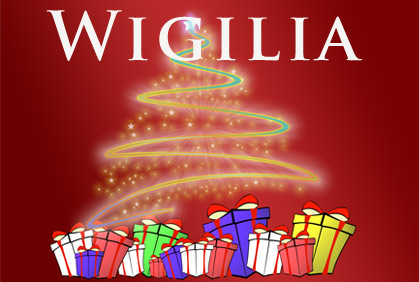 Dzień dobry! Przygotowałam kilka propozycji do pracy z Państwa dziećmi. Materiały do pracy są w załącznikach (jeżeli jest możliwość to proszę wydrukować). Udostępniam dla Państwa również linki.Życzę powodzenia!15. 12. 2020 r.Na początku zapraszam do KOLĘDOWANIA, PODAJE LINK: https://www.youtube.com/watch?v=Syo9wn-Ow8I Najpiękniejsze polskie kolędy 1 GODZINA16. 12. 2020 r.Oglądamy ilustrację – choinka – załącznik 1.Proszę wyciąć choinkę i przykleić na karton, następnie razem z dzieckiem doklejamy kuleczki plasteliny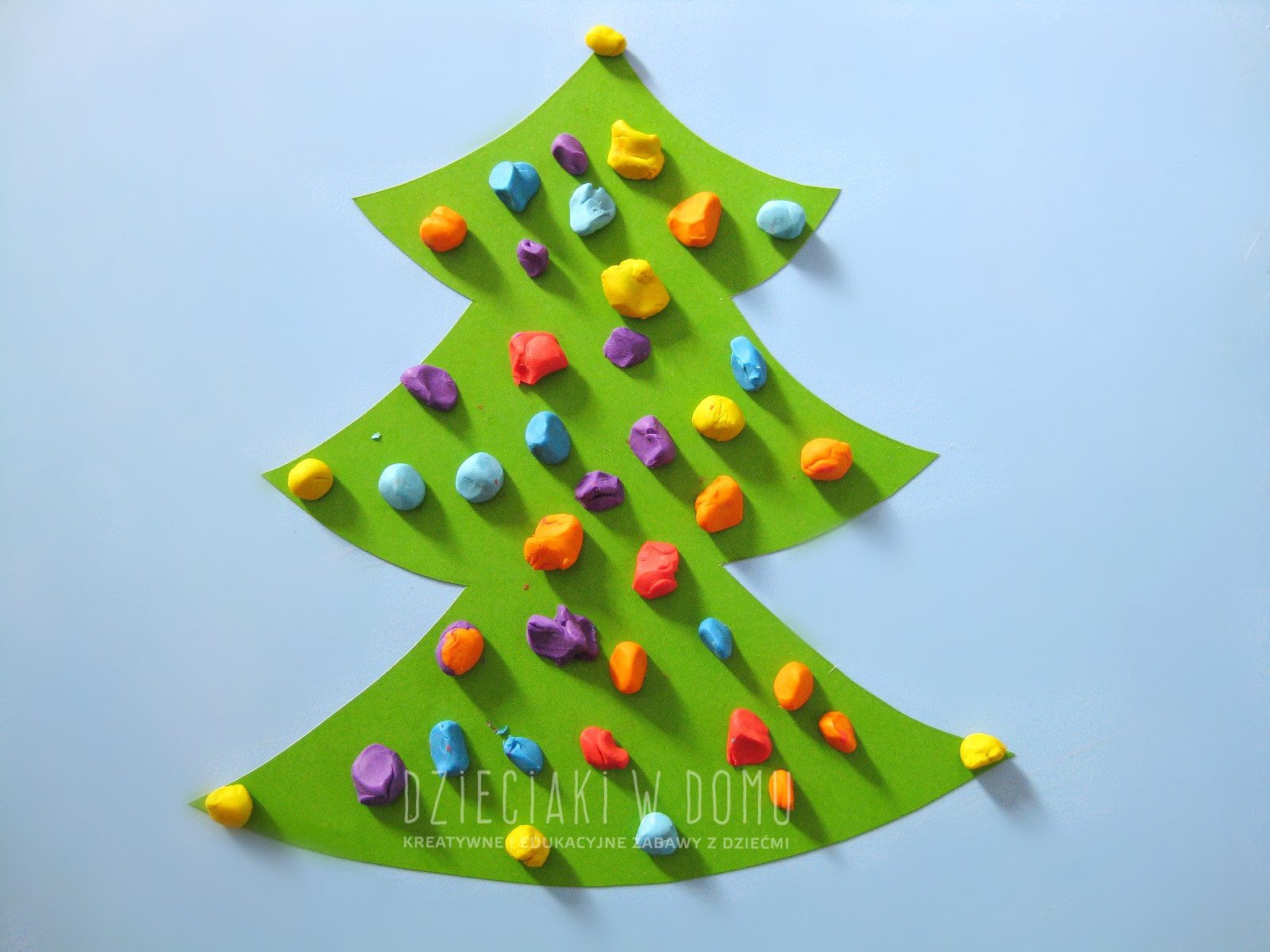 Dół formularza17. 12. 2020 r.Oglądamy ilustrację – świąteczna bombka – załącznik 2.Proszę razem z dzieckiem pokolorować bombkę farbami – załącznik 3.18. 12. 2020 r.Oglądamy ilustrację – stół Wigilijny – załącznik 4.Proszę wziąć bibułę (proszę naszykować kulki z bibuły) i razem z dzieckiem dociskamy bibułę i przyklejamy na gwiazdce Betlejemskiej ;) – załącznik 5.Załącznik 1. 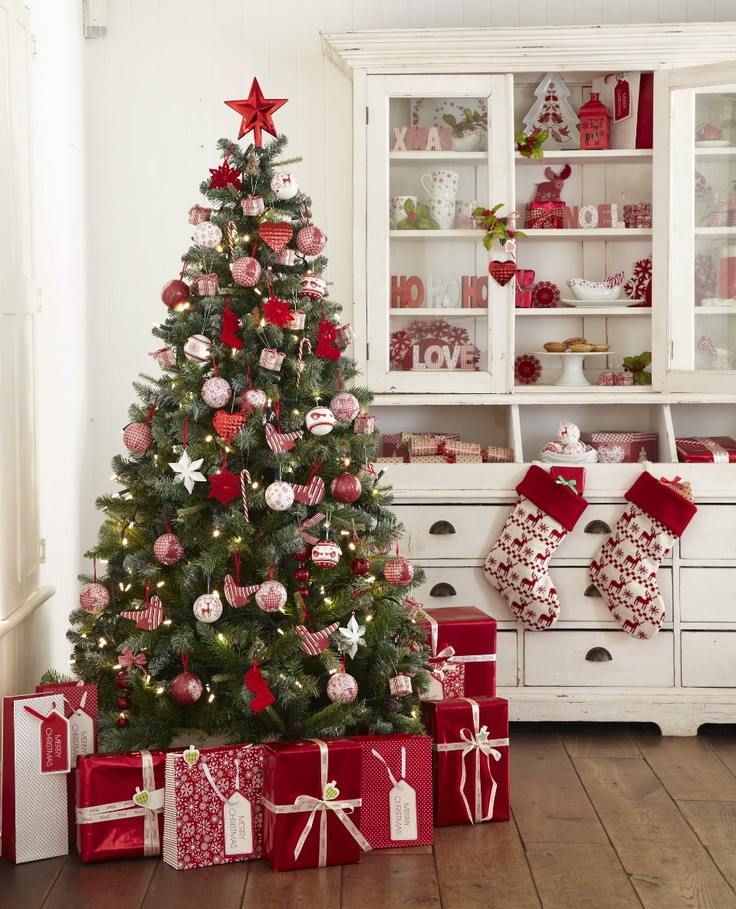 Załącznik 2. 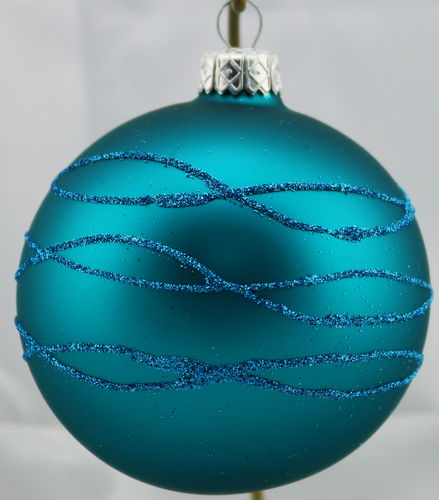 Załącznik 3. 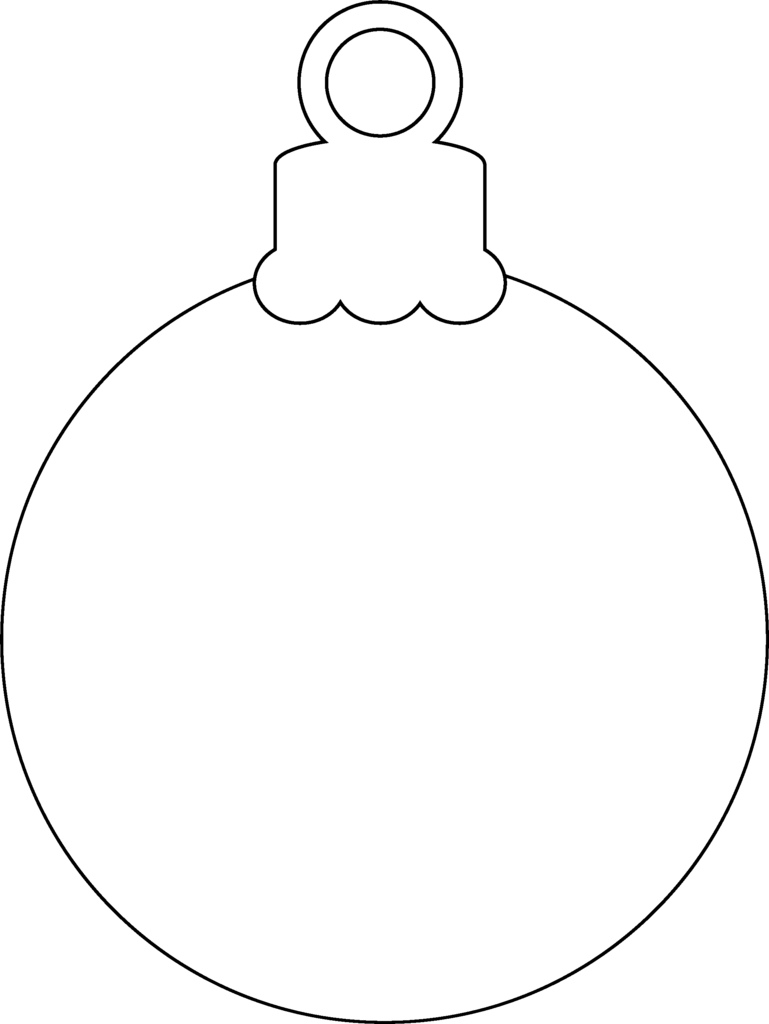 Załącznik 4. 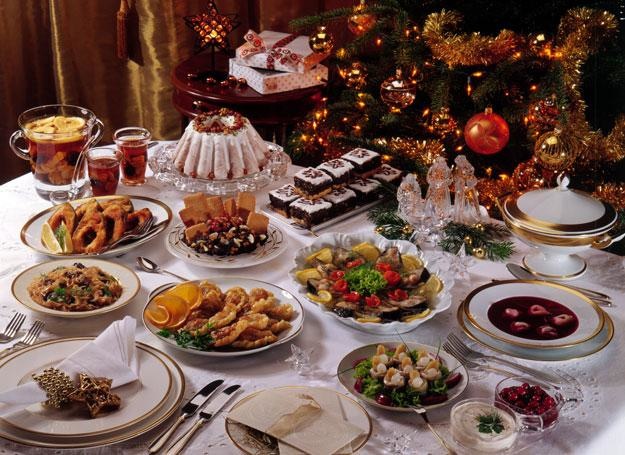 Załącznik 5. 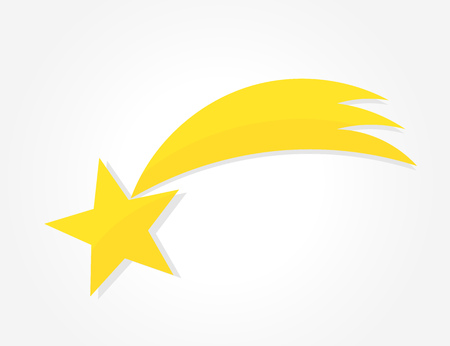 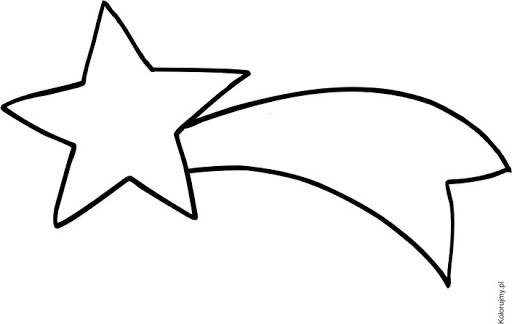 To już wszystko. Pozdrawiam serdecznieKatarzyna DębskaDodatkowe ćwiczenia: Zabawy manipulacyjne: rozrywamy i przyklejamy kawałki waty na cały karton/ kartkę Jeżeli jest taka możliwość to proszę wycisnąć do miski troszeczkę pianki do golenia, następnie razem z dzieckiem przekładamy piankę na kartkę i ją  rozsmarowujemy Percepcja słuchowa: podaje link: https://www.youtube.com/watch?v=jEBvfv-qeh8 -  świąteczne dzwonki sań Mikołaja, dźwięk przyjemny nie tylko dla maluszka ;) Słuchamy (cicho- głośniej) – około 5- 10 minut lub podaje link: https://www.youtube.com/watch?v=wTD2tBBJzus – dzwonki świętego Mikołaja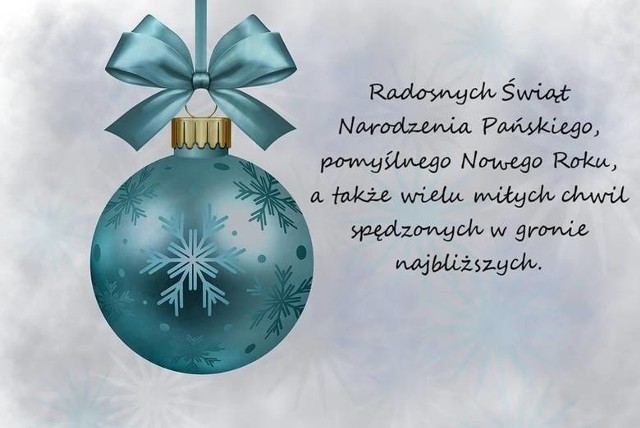 